           จดหมายข่าว			       1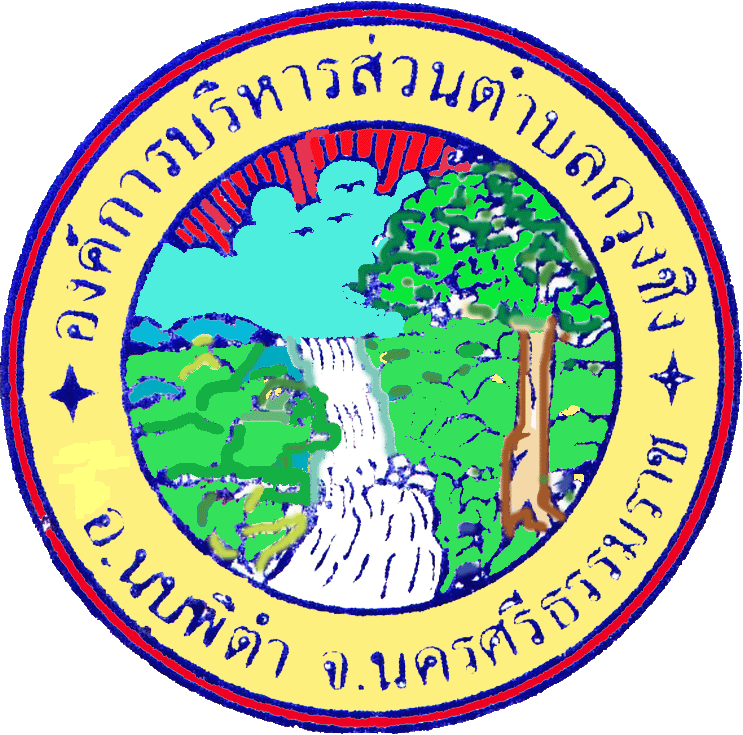                             					องค์การบริหารส่วนตำบลกรุงชิง  อ.นบพิตำ จ.นครศรีธรรมราช  ฉบับที่ สาระน่ารู้เกี่ยวกับการเสียภาษีในเขตองค์การบริหารส่วนตำบลกรุงชิง   พ.ศ. องค์การบริหารส่วนตำบลกรุงชิง  จัดเก็บภาษีที่ดินและสิ่งปลูกสร้างยกเลิก  ภาษีบำรุงท้องที่  ภาษีโรงเรือนและที่ดินพระราชบัญญัติ ภาษีที่ดินและสิ่งปลูกสร้าง ให้ใช้บังคับตั้งแต่วันที่ มกราคม พ.ศ. เป็นต้นไปมาตรา ให้ยกเลิกพระราชบัญญัติภาษีโรงเรือนและที่ดินพระราชบัญญัติภาษีบำรุงท้องที่มาตรา ให้องค์กรปกครองส่วนท้องถิ่นมีอำนาจจัดเก็บภาษีจากที่ดินหรือสิ่งปลูกสร้างที่อยู่ในเขตองค์กรปกครองส่วนท้องถิ่น (องค์การบริหารส่วนตำบลกรุงชิง) นั้น  ตามที่ได้บัญญัติไว้ในพระราชบัญญัตินี้มาตรา ผู้ซึ่งเป็นเจ้าของหรือครอบครองที่ดินหรือสิ่งปลูกสร้างอยู่ในวันที่ มกราคม ของปีใด เป็นผู้มีหน้าที่เสียภาษีสำหรับปีนั้น  ตามที่กำหนดไว้ในพระราชบัญญัตินี้การเสียภาษีของผู้เสียภาษีตามพระราชบัญญัตินี้  ไม่เป็นเหตุให้เกิดสิทธิตามกฎหมายอื่นมาตรา ที่ดินหรือสิ่งปลูกสร้าง ให้จัดเก็บภาษีตามอัตรา ดังต่อไปนี้ที่ดินหรือสิ่งปลูกสร้างที่ใช้ประโยชน์ในการประกอบเกษตรกรรมให้มีอัตราภาษีไม่เกินร้อยละศูนย์จุดหนึ่งห้าของฐานภาษีที่ดินหรือสิ่งปลูกสร้างที่ใช้ประโยชน์เป็นที่อยู่อาศัย ให้มีอัตราภาษีไม่เกินร้อยละศูนย์จุดสามของฐานภาษีที่ดินหรือสิ่งปลูกสร้างที่ใช้ประโยชน์อื่นนอกจาก () หรือ() ให้มีอัตราภาษีไม่เกินร้อยละหนึ่งจุดสองของฐานภาษีที่ดินหรือสิ่งปลูกสร้างที่ทิ้งไว้ว่างเปล่าหรือไม่ได้ทำประโยชน์ตามควรแก่สภาพ ให้มีอัตราภาษีไม่เกินร้อยละหนึ่งจุดสองของฐานภาษีอัตราจัดเก็บภาษีที่ใช้เก็บตามวรรคหนึ่ง ให้ตราเป็นพระราชกฤษฎีกา โดยจะกำหนดเป็นอัตราเดียวหรือหลายอัตราแยกตามมูลค่าของที่ดินหรือสิ่งปลูกสร้างก็ได้ ทั้งนี้ ต้องไม่เกินอัตราภาษีที่กำหนดตามวรรคหนึ่ง และจะกำหนดแยกตามประเภทการใช้ประโยชน์หรือตามเงื่อนไขในแต่ละประเภทการใช้ประโยชน์ก็ได้							  		/ต่อหน้า 												2สาระน่ารู้เกี่ยวกับการเสียภาษีในเขตองค์การบริหารส่วนตำบลกรุงชิง พ.ศ. องค์การบริหารส่วนตำบลกรุงชิง จัดเก็บภาษีจากที่ดินและสิ่งปลูกสร้างยกเลิก  ภาษีบำรุงท้องที่  ภาษีโรงเรือนและที่ดินมาตรา ในกรณีที่ดินหรือสิ่งปลูกสร้างที่เจ้าของซึ่งเป็นบุคคลธรรมดาใช้ประโยชน์ในการประกอบเกษตรกรรมอยู่ภายในเขตองค์กรปกครองส่วนท้องถิ่นใด ให้ได้รับยกเว้นมูลค่าของฐานภาษีของที่ดินหรือสิ่งปลูกสร้างภายในเขตองค์กรปกครองส่วนท้องถิ่นนั้นรวมกันในการคำนวณภาษีไม่เกินห้าสิบล้านบาท  (,,บาท)	การยกเว้นมูลค่าของฐานภาษีตามวรรคหนึ่ง ให้เป็นไปตามหลักเกณฑ์และวิธีการที่รัฐมนตรีว่าการกระทรวงการคลังและรัฐมนตรีว่าการกระทรวงมหาดไทยร่วมกันประกาศกำหนดมาตรา ในกรณีที่ดินและสิ่งปลูกสร้างที่เจ้าของซึ่งเป็นบุคคลธรรมดาใช้เป็นที่อยู่อาศัยและมีชื่ออยู่ในทะเบียนบ้านตามกฎหมายว่าด้วยการทะเบียนราษฎรในวันที่ มกราคม ของทุกปีภาษีนั้น ให้ได้รับยกเว้นมูลค่าของฐานภาษีในการคำนวณภาษีไม่เกินห้าสิบล้านบาท (,,บาท)	ในกรณีที่บุคคลธรรมดาเป็นเจ้าของสิ่งปลูกสร้าง แต่ไม่ได้เป็นเจ้าของที่ดิน  แต่ใช้สิ่งปลูกสร้างดังกล่าวเป็นที่อยู่อาศัยและมีชื่ออยู่ในทะเบียนบ้านตามกฎหมายว่าด้วยการทะเบียนราษฎรในวันที่ มกราคม ของปีภาษีนั้น ให้ได้รับยกเว้นมูลค่าของฐานภาษีในการคำนวณภาษีไม่เกินสิบล้านบาท (,,บาท)	ให้รัฐมนตรีว่าการกระทรวงการคลังประกาศกำหนดหลักเกณฑ์และวิธีการเพื่อคำนวณการยกเว้นมูลค่าของฐานภาษีตามวรรคหนึ่งและวรรคสองฯมาตรา ในแต่ละปี ให้องค์กรปกครองส่วนท้องถิ่น (องค์การบริหารส่วนตำบลกรุงชิง) แจ้งการประเมินภาษี โดยส่งแบบประเมินภาษีให้แก่ผู้เสียภาษีตามมาตรา ภายในเดือนกุมภาพันธ์	การแจ้งประเมินภาษีและแบบประเมินภาษี ให้เป็นไปตามที่รัฐมนตรีว่าการกระทรวงมหาดไทยประกาศกำหนด ซึ่งอย่างน้อยต้องมีรายการที่ดินหรือสิ่งปลูกสร้าง ราคาประเมินทุนทรัพย์ อัตราภาษี จำนวนภาษีที่ต้องชำระมาตรา ให้ผู้เสียภาษีชำระภาษีตามแบบแจ้งการประเมินภาษีภายในเดือนเมษายนของทุกปี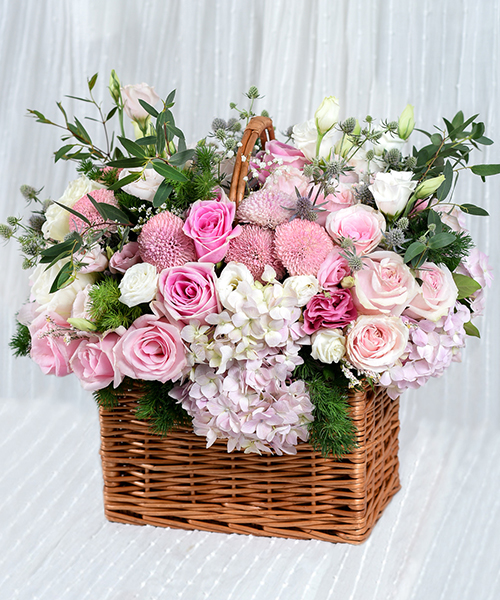 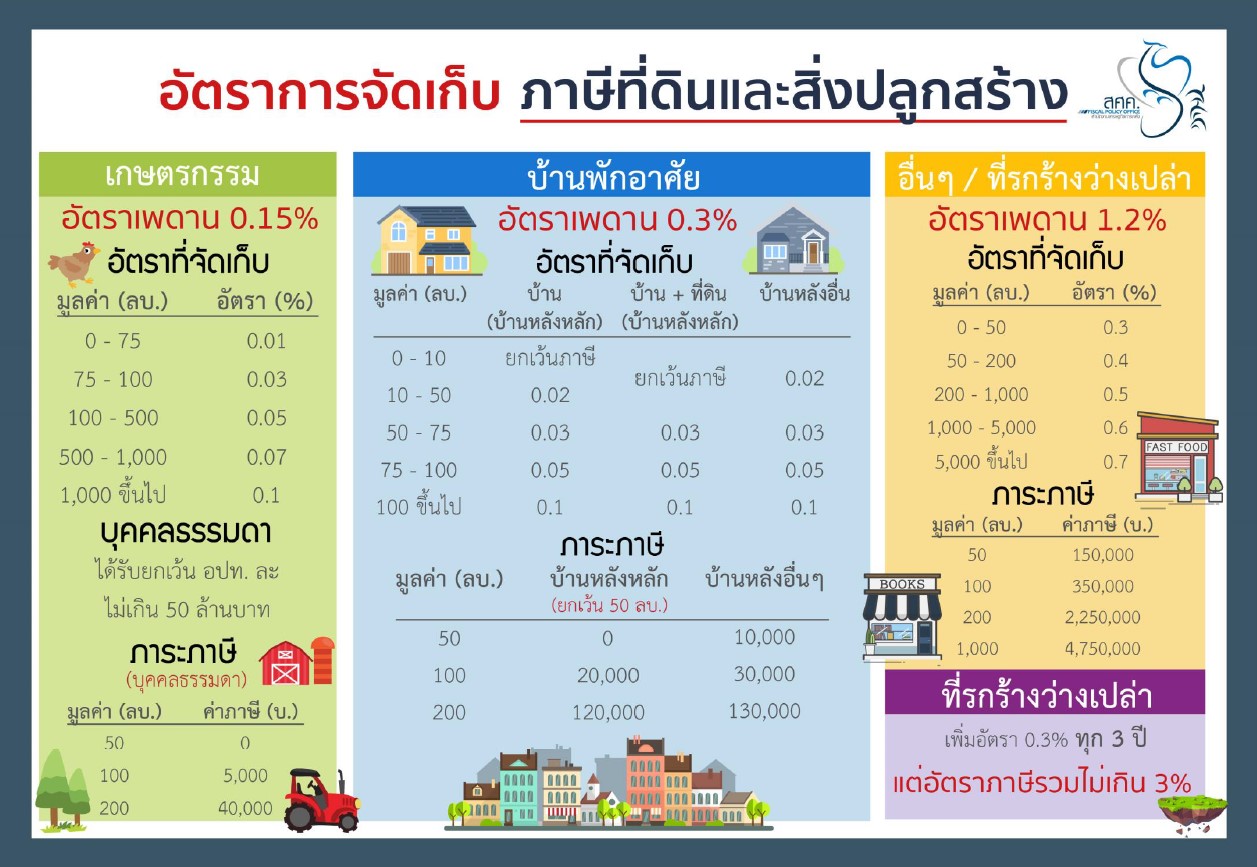 อย่าลืมมาชำระภาษีกันเยอะๆนะคะเพื่อพัฒนาท้องถิ่นของเราจัดทำโดย งานพัฒนาและจัดเก็บรายได้ กองคลัง องค์การบริหารส่วนตำบลกรุงชิง   โทร 